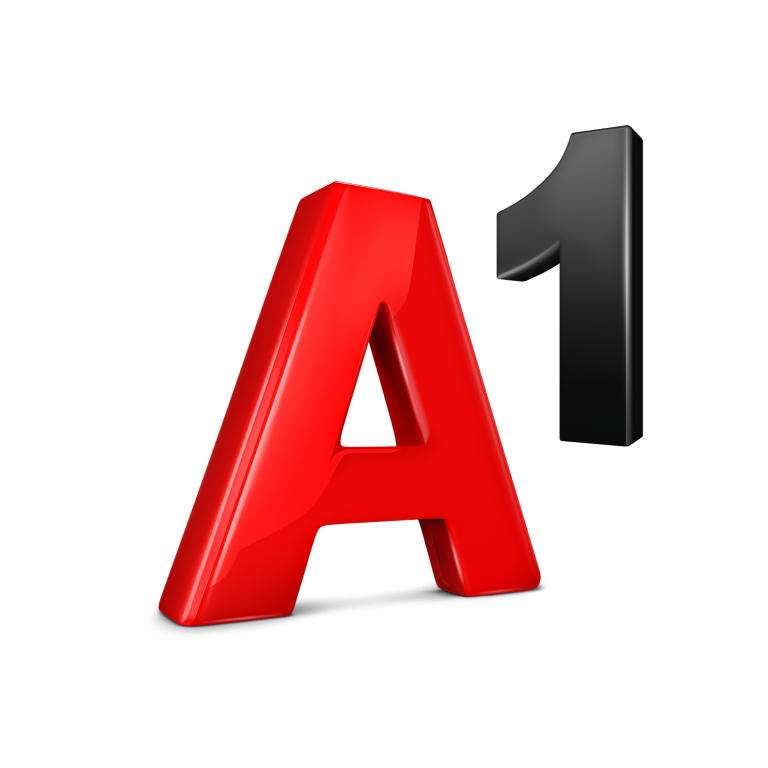 A1 Telekom Austria AG 
Postfach 10011011 Wien 
ÖsterreichAbsender: ______________________________ ______________________________ ______________________________Kündigung eines bestehenden Magenta Vertrages 
betreffende Rufnummer(n) ___________________________________________ Kundennummer ___________________________________________ Zu kündigende Produkte: ❏ Alle Dienstleistungen und Produkte, die auf meinen Namen gemeldet sind ❏ Eines oder mehrere der folgenden Produkte (Zutreffendes bitte ankreuzen): ❏ Handy ❏ Mobiles Internet ❏ Internet für Zuhause ❏ Festnetz ❏ Fernsehen ❏ Kombi-Paket Anmerkung zur Kündigung: ___________________________________________ ___________________________________________ Zeitpunkt der Kündigung: ❏ Zum ehestmöglichen Zeitpunkt ❏ bestimmtes Bitte senden Sie mir eine schriftliche Kündigungsbestätigung und teilen Sie mir den Beendigungszeitpunkt des Vertrages mit.Eine Kontaktaufnahme zum Zweck der Rückwerbung ist von meiner Seite nicht erwünscht. Daher bitte ich höflich, davon abzusehen.
___________________________ ___________________________ Ort, Datum ​Unterschrift 